SAVE THE DATENew York State 2018 Lifespan Respite Sustainability SummitOctober 18, 2018Hearst Media Center, Albany, NY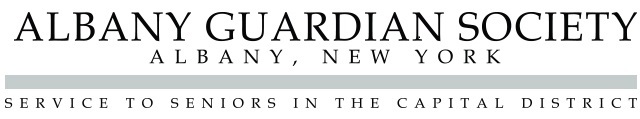 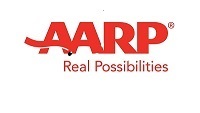 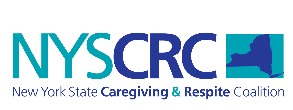 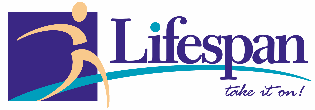 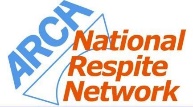 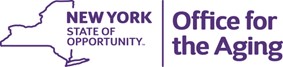 